1.打开cmd小黑框2.输入pip install Pyinstaller注意：一定要是官方的python环境!!(https://www.python.org下载)3.找到文件所在位置并复制（文件名.py前地址，我的是D:\My coding\Works\PY）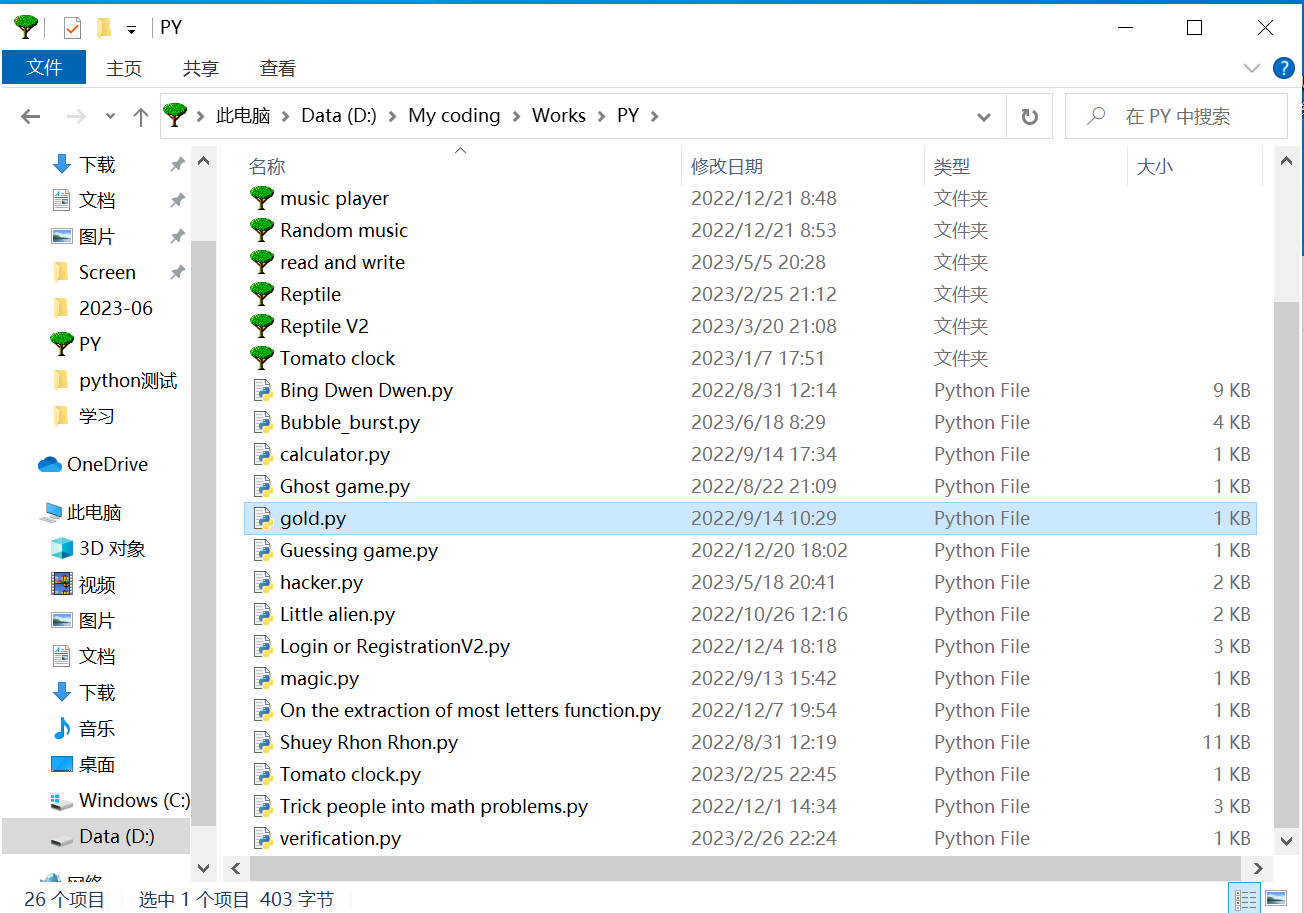 4.cd到这个复制的文件路径5.在cmd中输入Pyinstaller -F -w 文件名.py（我的是Pyinstaller -F -w gold.py）6. 执行成功的标志↓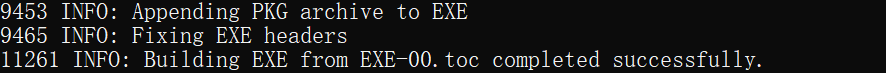 7.在原文件中找到dist文件夹如下图，打开此文件夹后就即可看到后缀名为exe的文件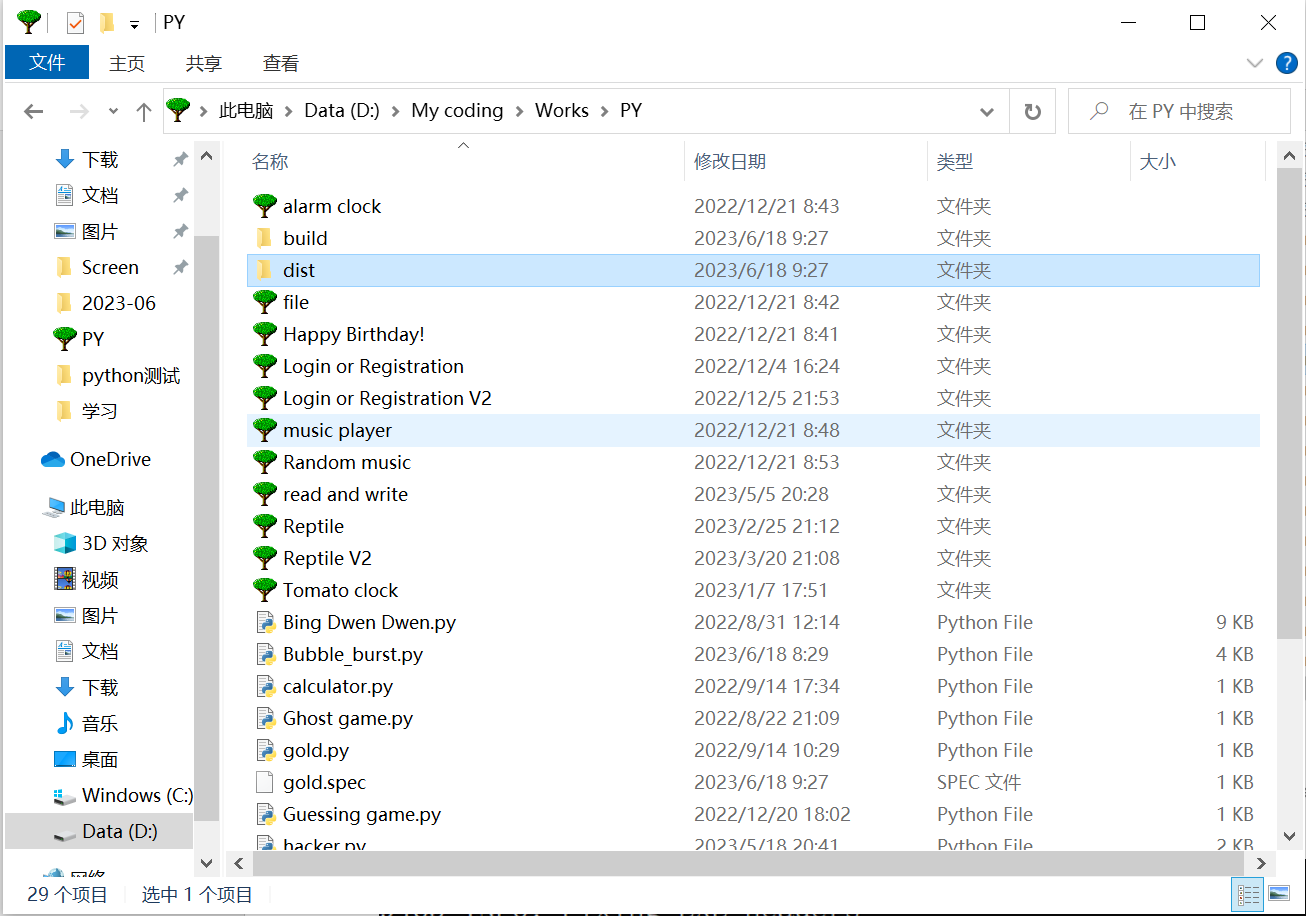 